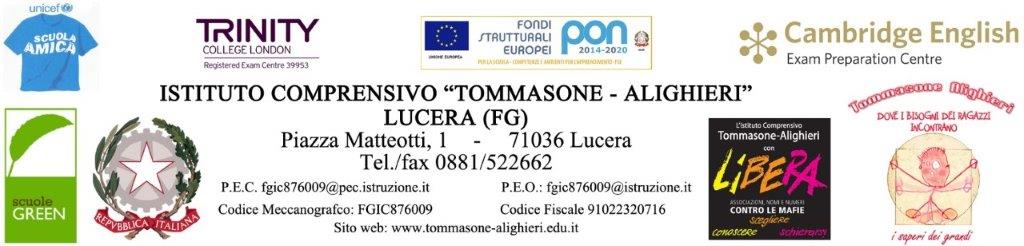 VERBALE GRUPPO DI LAVORO DEL MESE DI …….   2022ANNO SCOLASTICO 2022/2023*** *** ***L’anno ……, il giorno ……   del mese di …….., alle ore ……………., si è riunito il Gruppo di lavoro per discutere i seguenti punti all’O.d.G.: …………………………………..Presiede la riunione il docente Presidente Ins. ……………………….Verbalizza il docente Segretario Ins. ……………………………………………………….Preliminarmente si fa presente che:tutti i docenti accettano, in via preliminare, in deroga alla normativa che regolamenta l’organizzazione delle attività collegiali, al Regolamento di Istituto, al Regolamento degli Organi Collegiali dell’Istituto e al CCNL in vigore, la validità della convocazione, lo strumento adoperato per la riunione, l’urgenza e l’indifferibilità, per il funzionamento dell’Istituto, dei punti all’ordine del Giorno. Dalla verifica dei partecipanti alla video conferenza, risultano presenti tutti i docenti convocati, ad eccezione dei seguenti insegnanti:docenti assenti giustificati............................................………………………………………………………………………………. docenti assenti non giustificati............................................……………………………………………………………………………… N.B: Il Coordinatore è tenuto a comunicare alla Segreteria –, il nominativo dei docenti assenti. Alle ore  ______  intervengono  gli insegnanti: ____________________________________________________________________________ Alle ore  ______  intervengono gli insegnanti: ____________________________________________________________________________ Il Presidente, dichiarata aperta la seduta, dà inizio alla trattazione dei punti all’ordine del giorno:Rilevata l’assenza di obiezioni o integrazioni, il verbale della seduta precedente, inserito in formato PDF nella piattaforma Axios, viene dato per approvato da parte di tutti i componenti del Consiglio presenti.Pertanto, si passa alla trattazione dei punti all'o.d.g.1.  ------------------------------------------------------------------------------------------------------------------------------------------------------------------------------------------------------------------------------------------------------------------------------------------------------------------------------------------------------------------------------------------------------------------------------------------------------------------------------------------------------------------------------------------------ 2. ------------------------------------------------------------------------------------------------------------------------------------------------------------------------------------------------------------------------------------------------------------------------------------------------------------------------------------------------------------------------------------------------------------------------------------------------------------------------------------------------------------------------------------------------Il Segretario informa i presenti che il verbale è redatto e pubblicato sul portale AXIOS nella cartella dedicata, condivisa entro max 5 gg. dalla data del Consiglio, per permetterne la lettura da parte di tutti i componenti il Gruppo di lavoro.  	Nella seduta consiliare successiva il verbale sarà dato per letto, poiché tutti i docenti ne avranno potuto prendere visione per tempo accedendo al registro elettronico e si procederà alla sola approvazione dello stesso. Essendo terminati i punti posti all’ordine del giorno e non essendoci altri interventi, la seduta è sciolta alle ore …..IL PRESIDENTE                                        IL DIRIGENTE SCOLASTICO Prof.ssa Francesca CHIECHI                                                       Oppure IL PRESIDENTE    INS.     Nome___________    Cognome   __________________	                         IL SEGRETARIO	INS.     Nome___________    Cognome   __________________VERBALE N. _______GRUPPO DI LAVORO-------------------------Sezz.Ordine di scuola  VERBALE N. _______GRUPPO DI LAVORO-------------------------           Scuola dell’infanzia